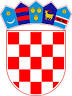          REPUBLIKA HRVATSKAOSJEČKO-BARANJSKA ŽUPANIJA                  OPĆINA ČEPIN           OPĆINSKI NAČELNIKKLASA: 404-01/23-01/1URBROJ: 2158-12-23-3Čepin, 16. svibnja 2023.Temeljem članka 28. Zakona o javnoj nabavi („Narodne novine“, broj 120/16. i 114/22.) i članka 46. Statuta Općine Čepin („Službeni glasnik Općine Čepin“, broj 1/13., 5/13.-pročišćeni tekst, 4/16., 5/16.-pročišćeni tekst, 3/18., 5/18.-pročišćeni tekst, 4/20., 5/20.-pročišćeni tekst, 5/21. i 7/21.-pročišćeni tekst), općinski načelnik Općine Čepin, donosiIzmjene i dopune Plana nabave Općine Čepin za 2023. godinuI.	U Planu nabave Općine Čepin za 2023. godinu („Službeni glasnik Općine Čepin“, broj 2/23. i 8/23.) iza rednog broja 2 dodaju se redni brojevi 3, 4, 5, 6, 7 i 8 koji glase:II.Ove Izmjene i dopune Plana nabave Općine Čepin za 2023. godinu stupaju na snagu danom donošenja, a objavit će se u „Službenom glasniku Općine Čepin“ i na službenim stranicama Općine Čepin.OPĆINSKI NAČELNIK      															      Dražen Tonkovac3N-3/23Oprema u sklopu projekta Agropark39130000-225.880,95Postupak jednostavne nabaveNEUGOVORTRAVANJ4 MJESECAEU PROJEKT4N-4/23Nabava hd stola - Agropark30230000-023.226,49Postupak jednostavne nabaveNEUGOVORTRAVANJ4 MJESECAEU PROJEKT5MV-1/23Električna energija – javna rasvjeta - opskrba09310000-5160.000,00Otvoreni postupakNEUGOVORLIPANJ12 MJESECI6MV-2/23Izgradnja vrtića45214100-14.500.000,00Otvoreni postupakDAUGOVORSTUDENI24 MJESECAEU PROJEKT7N-5/23Projektna dokumentacija71242000-631.853,00Postupak jednostavne nabaveNENARUDŽBENICA8MV-3/23Prjevozna sredstva u cestovnom prometu34100000-842.400,00Otvoreni postupakNEUGOVORLIPANJ6 MJESECI